Professoras: Claudia C. Franceschi, Gracieli G. Lopes e Marcilene Trentini. Auxiliares:  Cássia Boz, Dilsiani M. De Oliveira, Susane Miqueloto.Horas trabalhada na Plataforma e WhatsApp – 15h.Sugestão de atividades para: 29/06 a 03/07TURMA DO MATERNAL II VESPERTINO E MATUTINO.FIQUEM EM CASA... DIVIRTA-SE EM FAMÍLIA, APROVEITEM SEU TEMPO JUNTOS, ESTUDE E BRINQUEM!  CORONAVÍRUS NÃO É FERIAS!OBSERVAÇÃO: Solicitamos que compartilhem as fotos destes momentos no grupo da turma no WhatsApp. Famílias que quiserem, podem postar em suas redes sociais às crianças realizando suas experiências (se for no Instagram já marca o ceianjoazullacerdopolis). São experiências de aprendizagens que poderão ser repetidas durante o período. SEGUNDATERÇAQUARTAQUINTASEXTAPara encerrarmos o Mês Junino, vamos Começar nossa semana com um perguntinha,De onde vem a Pipoca? , alimento preferido e mais consumido nesta época do ano ..Vamos assistir um vídeos para ver se descobrimos?https://youtu.be/BdPrvsSByxUhttps://youtu.be/9oH-jJnGxks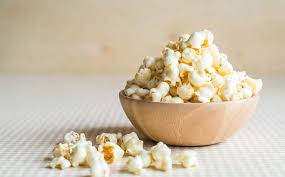 Vamos assistir essa história e depois vamos fazer uma bacia de pipoca para a gente comer? Pode ser pipoca doce, salgada, colorida do jeitinho que preferiremhttps://youtu.be/W5Hi01YvFkgHOJE É DIA DE CANTAR E DANÇAR, VAMOS LÁ?https://youtu.be/MgG13r2fVOwhttps://youtu.be/wtgMLIgNZdIhttps://youtu.be/78xiJpPGQ5kQUE TAL UMA ATIVIDADE BEM LEGAL USANDO PIPOCAS?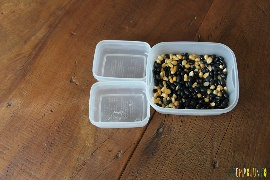 Em um pote grande mistures alguns grãos como feijão e PIPOCA, depois disponibilize potes menores para que a criança possa separas os grãos, podem usar uma colher, prendedor de roupas ou os dedinhos. Podem propor um tempo para realizar a atividade e depois fazerem a contagem juntos.PARA ENCERRARMOS NOSSA SEMANAComo estamos muitos dias sem nos vermos propomos as Familias que façam um breve vídeo da crianças mandando um recadinho para as professoras e todos seus coleguinhas, e postem no grupo do WhatsApp da turma. Assim, todos poderãoInteragir e socializar com os colegas e familiares, será um momento de lembranças e de matar a saudade que está muitoooo grande .